MUNICIPIO DE CARATINGA/MG - Extrato de Resultado – Pregão Presencial Registro de Preço 125/2021. Objeto: Aquisição de computadores para atender as necessidades da secretaria municipal de saúde, com recursos provenientes da resolução ses/mg 7.150/2020. Vencedores com menor preço: PANTANAL INFORMÁTICA LTDA - ME – Valor global R$ 194.250,00 (cento e noventa e quatro mil duzentos e cinquenta reais); Caratinga/MG, 25 de novembro de 2021. Bruno Cesar Veríssimo Gomes – Pregoeiro. 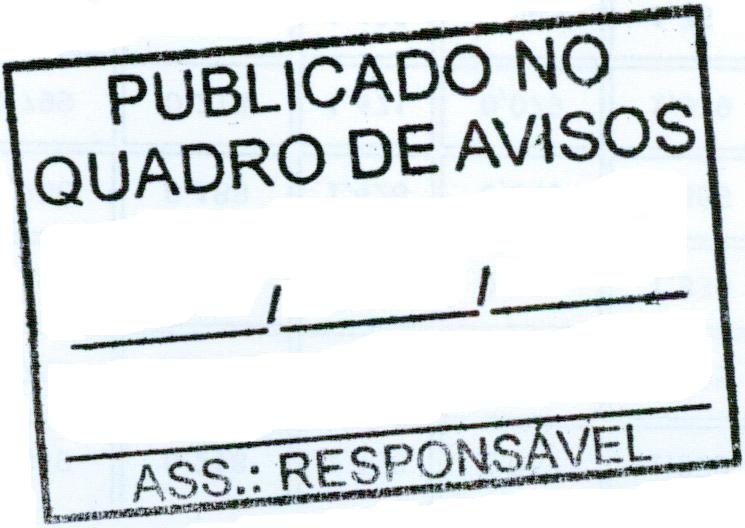 